TI-84 CALCULATOR INSTRUCTIONS – STATISTICSAREA 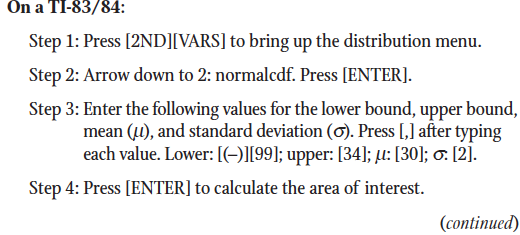 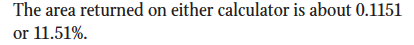 Read a Table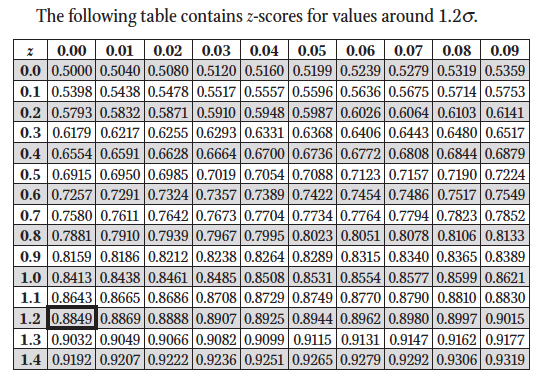 Z-SCORE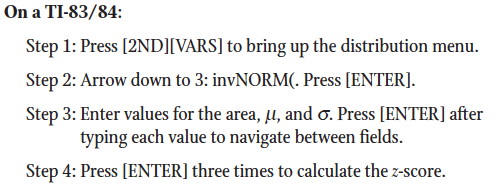 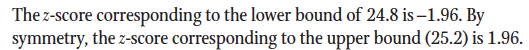 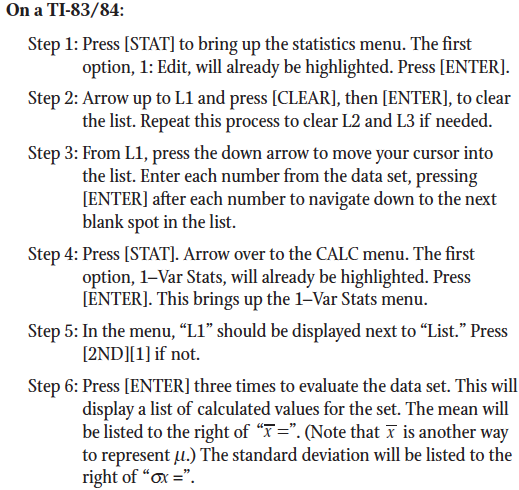 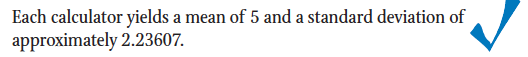 